Form T5 - Regulation 27(3)(b) Mental Health Act 1983 Section 58A(4) — Certificate of consent to treatment and second opinion (patients under 18)THIS FORM IS ONLY TO BE USED FOR PATIENTS UNDER 18 YEARS OF AGEI [PRINT full name, address and, if sending by means of electronic communication, email address],a registered medical practitioner appointed for the purposes of Part 4 of the Act (a SOAD) certify that[PRINT full name and address of patient] who has not yet attained the age of 18 years,is capable of understanding the nature, purpose and likely effects of: [Give description of treatment or plan of treatment. Indicate clearly if the certificate is only to apply to any or all of the treatment for a specific period.] [If you need to continue on a separate sheet please indicate here     and attach that sheet to this form]ANDhas consented to that treatment.In my opinion it is appropriate for that treatment to be given.My reasons are as below/I will provide a statement of my reasons separately. <Delete as appropriate>[When giving reasons please indicate if, in your opinion, disclosure of the reasons to the patient would be likely to cause serious harm to the physical or mental health of the patient, or to that of any other person.] [If you need to continue on a separate sheet please indicate here     and attach that sheet to this form.]Signed                                                               Date                                                              © Crown copyright 2020Mental Healthwww.gov.uk/dhscThis publication is licensed under the terms of the Open Government Licence v3.0 except where otherwise stated. To view this licence, visit nationalarchives.gov.uk/doc/open-government-licence/version/3Where we have identified any third party copyright information you will need to obtain permission from the copyright holders concerned.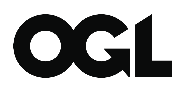 